FORMULAIRE DE CANDIDATURE AU PARCOURS BILINGUE (L2)Mention Sciences de la Vie - Semestre 3 Année ………………………………………Semestre : …………….Etat civilNOM : …………………………………………………………….PRENOM : …………………………………………………............Date de naissance : …………………………………………N° étudiant  (si U Lille): ………………………………………………………Adresse postale : ………………………………………………………………………………………………………………………………………………………………………………………………………………………………………………………………………………Etes-vous ressortissant/e  européen:  OUI, 	 NON             Nationalité : ………………………………………Adresse mail personnelle: …………………………………………………………..@.....................................................Adresse mail étudiante : …………………………………………………………etu@univ-lille.frNuméro de téléphone :…………………………………………………BaccalauréatAvez-vous un Bac Technologique ? Si oui, quelle série ?:……………Les étudiants titulaires d’un Bac techno doivent suivre un S3 classique  Admission en S4 sur dossierAvez-vous un Bac de série générale S ? De quelle origine ?:  Français,  Européen,  EtrangerSi Bac Etranger, précisez le pays : ……………………………………………………………………………………………..Mention au baccalauréat : Assez Bien (12/20),   Bien (14/20),   Très Bien (16/20)Si Bac étranger, avez-vous eu une distinction (honours), si oui laquelle ?: …………………………………………Où étiez-vous l’année dernière ?  CPGE,  DUT-BTS,  PASS ou PACES reçu-collé,   Autre Licence générale ou Bachelor Sc. Non scolarisé,  en année de césureAvez-vous eu une équivalence de la L1 via la commission des équivalences ? Vous êtes donc entré-e directement en L2 :  OUI, NONVos compétences scientifiques au lycée:Quelles étaient vos moyennes en classe de Terminale du Lycée :Vos compétences scientifiques depuis le lycée :Complétez le tableau en fonction des disciplines suivies (validées ou pas) dans votre ou vos années du supérieur précédentes (validées ou pas). Indiquez les moyennes semestrielles obtenues dans les disciplines se rapprochant le plus. Vous pouvez ajouter deux disciplines que vous jugez proches des sciences de la Vie :Vos compétences linguistiques en anglais au lycée :Avez-vous suivi une section européenne / bilingue anglais au lycée ou au collège ? OUI, NONAvez-vous une certification européenne en anglais ?      OUI (à joindre dans le dossier),       NON Si oui, quel niveau atteste-t-elle ? B1, B2, C1Quelles moyennes aviez-vous en anglais au lycée ? Terminale 1er trimestre : ……Terminale 2ème trimestre : …….Terminale 3ème  trimestre : ……Bac : ……..	Vos compétences linguistiques en anglais depuis le lycée:Avez-vous suivi des enseignements de LV Anglais pendant vos années du supérieur ?OUI,      NONCombien d’ECTS en LV anglaise contient votre formation précédente, au total ?.....................ECTSCombien d’ECTS en LV anglaise avez-vous validés au cours de votre formation ?: …………….ECTSAvez-vous suivi des enseignements disciplinaires scientifiques en anglais au cours de votre formation précédente ? OUI, NONSi oui, précisez la discipline : …………………………………………………………………………………………….Quel est le Master/Secteur vers lequel vous souhaiteriez vous orienter ?: Master Nutrition, Sciences des Aliments, (Agro-Alimentaire) Master Biologie Santé (Neurosciences, Physiol. Humaine, Maladies métaboliques et cardiaques, Cancérologie, Immunité et Inflammation….) Master Biodiversité, Ecologie Evolution (Marin ou Continental, Remédiation, Evolutionary Biology) Master Biotechnologies (Ingénierie Génie Cellulaire, Protéomique) Master Chimie et Sciences du Vivant Master Omics Master Ingénierie Santé (ILIS, Lille2) Ne sait pas encore Autres Master : Précisez : ………………………………………………………………………………………………………Si vous postulez en S3 : choix d’options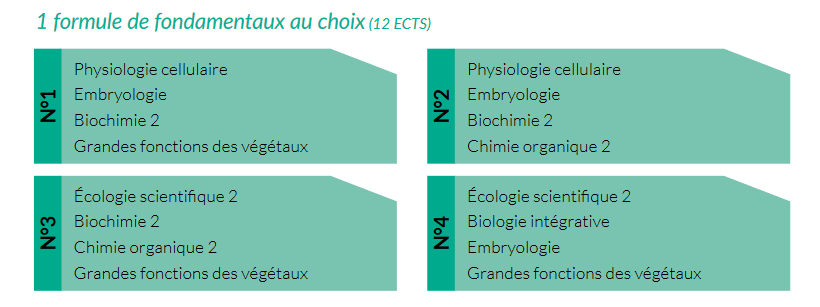 Indiquez votre choix d’options (seules les formules numéro 1 et 4 sont disponibles actuellement) : ………………Si vous postulez en S4 : choix de parcoursQuel est le parcours souhaité en S4? 	[biochimie non disponible] S4 BCP S4 BOPQuelles options ? voir la plaquette de chaque parcours pour les options de S4 : (https://sciences-technologies.univ-lille.fr/biologie/formation/licences-generales/ ) ……………………………………………………………………………………………………………………………………………………………………Engagement parcours bilingueAprès réflexion, vous vous engagez :à suivre avec assiduité les enseignements de toutes les UE du Semestre, notamment ceux proposés en anglais pour les TP et/ou TD. L’assiduité sera régulièrement vérifiée.à effectuer un travail personnel autonome ou dirigé, conséquent et régulierà suivre tout le semestre dans ce parcours (ré-orientation possible à la fin du semestre)à justifier de toutes mes absences conformément au règlement, et ce, quelle que soit l’UEà se présenter à toutes les évaluations, y compris celles se déroulant le samediFait à : …………………………………………………………..Le : ………………………………………………………………SignatureDocuments à joindre en plus à ce dossier de candidature (scan ou photo haute qualité en jpeg) : envoyez ce Dossier numérique complet à : sv-bilingue@univ-lille.fr Pièces à joindre : ce document rempli et signéRelevé de notes du BaccalauréatBulletins trimestriels de Terminale SBulletins semestriels (ou autres formats) des années précédentes à cette entrée en L2, que les semestres soient validés ou pas.Curriculum vitae sans photo: le/la candidat(e) précisera ses coordonnées postales, téléphonique et un e-mail pour le joindre. Justificatif de l’éventuelle certification européenne en langue anglaise (PET, KET, FCE, TOEIC, TOEFL, ACE …).Une lettre de motivation en langue française ou anglaiseEtudiants souhaitant entrer en S4, A ajouter :Le formulaire de contrôle continu, à télécharger sur le site (rubrique Recrutement, choix Admission en L2) à faire signer par tout enseignant de TP/TD vous ayant évalué (DS, mini interro, colles, CR de TP, exposé, oraux…).Etudiants étrangers. A ajouter:Traduction conforme des diplômes en anglais ou en français.Pour les étudiants non européens : vous devez avoir un visa, voir avec Campus France : http://www.campusfrance.org/fr/ 1er trimestre2ème trimestre3ème trimestreNotes au BacMathématiquesPhysique-ChimieSVTAnglaisVos semestres Année académique MathématiquesPhysiologie AnimalePhysique ASNPhysiologie VégétaleChimie ASNBiochimieBiologie cellulaireÉcologieGénétiqueChimie organiqueBiologie AnimaleBiologie Végétale